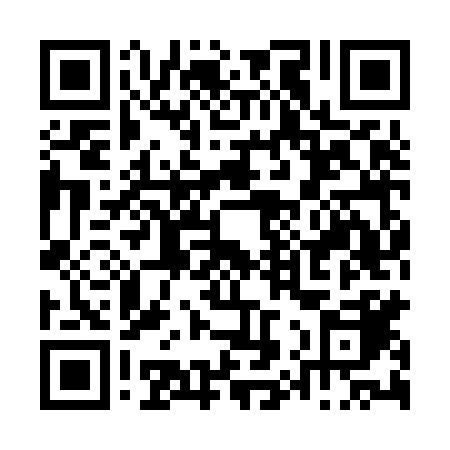 Prayer times for Costa de Zebreiro, PortugalMon 1 Apr 2024 - Tue 30 Apr 2024High Latitude Method: Angle Based RulePrayer Calculation Method: Muslim World LeagueAsar Calculation Method: HanafiPrayer times provided by https://www.salahtimes.comDateDayFajrSunriseDhuhrAsrMaghribIsha1Mon5:407:161:376:077:599:292Tue5:387:141:376:088:019:313Wed5:367:121:376:098:029:324Thu5:347:111:366:098:039:345Fri5:327:091:366:108:049:356Sat5:307:071:366:118:059:367Sun5:287:061:366:118:069:388Mon5:267:041:356:128:079:399Tue5:247:031:356:138:089:4010Wed5:227:011:356:148:099:4211Thu5:216:591:346:148:109:4312Fri5:196:581:346:158:119:4513Sat5:176:561:346:168:139:4614Sun5:156:541:346:168:149:4815Mon5:136:531:346:178:159:4916Tue5:116:511:336:188:169:5017Wed5:096:501:336:188:179:5218Thu5:076:481:336:198:189:5319Fri5:056:471:336:208:199:5520Sat5:036:451:326:208:209:5621Sun5:016:441:326:218:219:5822Mon4:596:421:326:228:229:5923Tue4:576:411:326:228:2410:0124Wed4:556:391:326:238:2510:0225Thu4:536:381:316:248:2610:0426Fri4:516:361:316:248:2710:0627Sat4:496:351:316:258:2810:0728Sun4:476:341:316:268:2910:0929Mon4:456:321:316:268:3010:1030Tue4:446:311:316:278:3110:12